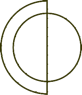 Co-Anon Family Groups® SERVICE RESUME FORM WORLD SERVICE BOARDPlease complete and forward to address above. Position Choice:	1st2nd3rdNAME                                                                                                           ADDRESS                                                                                                   CITY                                            STATE                       Zip Code                 Phone Number_                                                        E-mail address 	 Time in the program_ 	 In your own words, what is a Trusted Servant?What are the duties and responsibilities of a World Service Board Member?Why do you want to be of service on the World Service Board?Have you discussed your candidacy with your Group, Sponsor and family members?  [ ] Yes  [ ] NoDo you have e-mail and internet capability?  [  ] Yes  [ ] NoWhat particular area(s) of expertise from your education, current or past profession(s) could be of benefit to the WS Board?For interview scheduling purposes only, do you plan to attend the next WorldService Conference? [ ] Yes  [ ] NoIf you do not plan to attend the Conference, please indicate below what days and times you are generally available to be interviewed via conference call:DAYS	HOURS AVAILABLEMonday Tuesday Wednesday Thursday Friday Saturday SundayPlease list past and current service experienceService at Group LevelFrom / To	Description    /__ to     /    	 			    /__ to     /    	 			Service at Area/District LevelFrom / To	Description    /__ to     /    	 			    /__ to     /    	 			Service Work ~ World Service LevelFrom/ To	Description    /__ to     /    	 			    /__ to     /    	 		 	ADDITIONAL COMMENTS or anything relevant to the position of which you are applying:STATEMENT OF WILLINGNESS TO SERVE:Thank-you for your submission.